Załacznik nr 3 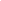 do zamówienia nr IBE/132/2024......................................, dnia ........................... roku (miejscowość)                                     (data)Instytut Badań Edukacyjnychul. Górczewska 801-180 WarszawaFormularz ofertowy do postępowania nr IBE/132/2024Zamówienie dotyczy: Przedmiotem zamówienia jest  opracowanie merytoryczne materiałów szkoleniowych do programu szkolenia dla nauczycieli pn. “Wspieranie rozwoju językowego uczniów z doświadczeniem migracji - nauczanie języka polskiego jako obcego”.Oferta złożona przez wykonawcę/osobę Fizyczną Osoba do kontaktuTreść ofertyW odpowiedzi na ogłoszenie z dnia………....…, oświadczam, że oferuję wykonanie: I części zamówienia za całkowitą cenę brutto …………………………… zł* (słownie: ……………………………………….……… złotych) zgodnie z poniższą kalkulacją: II części zamówienia za całkowitą cenę brutto …………………………… zł* (słownie: ……………………………………….……… złotych) zgodnie z poniższą kalkulacją:  III części zamówienia za całkowitą cenę brutto …………………………… zł* (słownie: ……………………………………….……… złotych) zgodnie z poniższą kalkulacją:  IV części zamówienia za całkowitą cenę brutto …………………………… zł* (słownie: ……………………………………….……… złotych) zgodnie z poniższą kalkulacją: * Podana cena  obejmuje wszystkie koszty jakie Zamawiający poniesie w związku 
z realizacją zamówienia. Obejmie ona wszystkie opłaty i podatki – zarówno te odprowadzane przez Wykonawcę, jak również – w przypadku gdy wykonawcą jest osoba fizyczna – opłaty (ZUS) i podatki (PDOF, VAT) odprowadzane zarówno przez wykonawcę, jak i te opłaty (ZUS) i podatki (PDOF), które zgodnie 
z obowiązującym prawem powszechnym winien odprowadzić w odniesieniu do wynagrodzenia wypłacanego wykonawcy Zamawiający		OświadczeniaOświadczam, że wypełniłem obowiązki informacyjne przewidziane w art. 13 lub art. 14 RODO wobec osób fizycznych, od których dane osobowe bezpośrednio lub pośrednio pozyskałem w celu ubiegania się o udzielenie zamówienia publicznego w niniejszym postępowaniu.    .......................................................................................(imię i nazwisko, stanowisko, pieczątka firmowa)(podpis osoby/osób uprawnionej do reprezentowania Wykonawcy)KLAUZULA INFORMACYJNAZgodnie z art. 13 ust. 1 i 2 rozporządzenia Parlamentu Europejskiego i Rady (UE) 2016/679 
z dnia 27 kwietnia 2016 r. w sprawie ochrony osób fizycznych w związku z przetwarzaniem danych osobowych i w sprawie swobodnego przepływu takich danych oraz uchylenia dyrektywy 95/46/WE (ogólne rozporządzenie o ochronie danych) (Dz. Urz. UE L 119 z 04.05.2016, str. 1), dalej „RODO”, Instytut Badań Edukacyjnych, ul. Górczewska 8, 01-180 Warszawa, informuje, że:Administratorem Pani/Pana danych osobowych jest Instytut Badań Edukacyjnych, z siedzibą w Warszawie przy ul. Górczewskiej 8, 01-180 Warszawa. Z Administratorem danych można się skontaktować poprzez adres poczty elektronicznej: ibe@ibe.edu.pl lub pisemnie, przekazując korespondencję na adres siedziby Administratora.Administrator wyznaczył inspektora ochrony danych, z którym może się Pani/Pan skontaktować poprzez adres poczty elektronicznej: iod@ibe.edu.pl lub pisemnie, przekazując korespondencję na adres siedziby Administratora. Z inspektorem ochrony danych można się kontaktować we wszystkich sprawach dotyczących przetwarzania danych osobowych oraz korzystania z praw związanych z przetwarzaniem danych;Pani/Pana dane osobowe przetwarzane będą na podstawie art. 6 ust. 1 lit. c RODO w celu związanym z postępowaniem o udzielenie zamówienia  IBE//2024  prowadzonym w trybie zapytania ofertowego;Pani/Pana dane osobowe mogą zostać udostępnione organom upoważnionym zgodnie 
z obowiązującym prawem.Podanie danych jest wymogiem niezbędnym do realizacji ww. celów; konsekwencje niepodania danych osobowych wynikają z przepisów prawa, w tym uniemożliwiają udział 
w postępowaniu.Pani/Pana dane osobowe nie będą przekazywane do państwa trzeciego.Dane będą przechowywane przez okres niezbędny do realizacji celu do momentu wygaśnięcia obowiązku przechowywania danych wynikającego z przepisów prawa.W związku z przetwarzaniem Pani/Pana danych osobowych przysługują Pani/Panu następujące uprawnienia: prawo do żądania dostępu do swoich danych osobowych, ich sprostowania, usunięcia lub ograniczenia przetwarzania.W przypadku powzięcia informacji o niezgodnym z prawem przetwarzaniu danych, przysługuje Pani/Panu również prawo wniesienia skargi do organu nadzorczego zajmującego się ochroną danych osobowych, którym jest Prezes Urzędu Ochrony Danych Osobowych.Pani/Pana dane nie będą podlegały zautomatyzowanemu podejmowaniu decyzji i nie będą profilowane.Podpisanie niniejszego formularza jest jednoznaczne z zapoznaniem się z klauzulą informacyjną.   .......................................................................................(imię i nazwisko, stanowisko, pieczątka firmowa)  (podpis osoby/osób uprawnionej do reprezentowania Wykonawcy)Do oferty zostały dołączone następujące załączniki:Należy wyliczyć wszystkie załącznikiZałącznik nr 1	...................................................Załącznik nr 2	...................................................Załącznik nr 3	...................................................Nazwa/Imię i NaziwskoAdresNIP/PESELImię i nazwisko oraz stanowisko osoby upoważnionej do podpisania umowyImię i NazwiskoTelefone-mailABDLp.Rodzaj usługiMaksymalna Cena BRUTTO zamówienia  (PLN)1Merytoryczne opracowanie materiałów do Modułu 1. Akwizycja języka obcego/drugiego, składającego się z dwóch tematów:Temat 1. Podstawy akwizycji języka drugiego -  fakty i mity na temat nauki języka drugiego.Temat 2. Uczyć języka edukacji szkolnej – rozwijanie języka do komunikacji w klasie.ABDLp.Rodzaj usługiMaksymalna Cena BRUTTO zamówienia  (PLN)1Merytoryczne opracowanie materiałów do Modułów Modułów 2A, 2B, 2C., każdy składający się z 2 tematów.Moduł 2A. Wybrane sposoby uczenia słownictwa i gramatyki - klasy 0-IIITemat 1. Uczyć jak wzbogacać zasoby słownikowe w języku drugim – rozwijanie słownika w języku osiedlenia ze szczególnym uwzględnieniem języka edukacji szkolnej. Temat 2. Uczyć mówić poprawniej – rozwijanie poprawności gramatycznej dla skuteczniejszej nauki polszczyzny. Moduł 2B. Wybrane sposoby uczenia słownictwa i gramatyki - klasy IV-VIIITemat 1. Uczyć jak wzbogacać zasoby słownikowe w języku drugim – rozwijanie słownika w języku osiedlenia ze szczególnym uwzględnieniem języka edukacji szkolnej. Temat 2. Uczyć mówić poprawniej – rozwijanie poprawności gramatycznej dla skuteczniejszej nauki polszczyzny. Moduł 2C. Wybrane sposoby uczenia słownictwa i gramatyki  - poziom ponadpodstawowyTemat 1. Uczyć jak wzbogacać zasoby słownikowe w języku drugim – rozwijanie słownika w języku osiedlenia ze szczególnym uwzględnieniem języka edukacji szkolnej. Temat 2. Uczyć mówić poprawniej – rozwijanie poprawności gramatycznej dla skuteczniejszej nauki polszczyzny. ABDLp.Rodzaj usługiMaksymalna Cena BRUTTO zamówienia  (PLN)1Merytoryczne opracowanie materiałów do Modułów Modułów 2A, 2B, 2C., każdy składający się z 2 tematów.Moduł 3A.  Wybrane sposoby uczenia poprawnego mówienia oraz czytania - klasy 0-IIITemat 1. Uczyć mówić poprawniej – rozwijanie poprawnej wymowy dla lepszej edukacji i integracji.  Temat 2. Uczyć czytania i rozumienia tego, co się czyta – rozwijanie umiejętności czytania i czytania ze zrozumieniem tekstów szkolnych. Moduł 3B.  Wybrane sposoby uczenia poprawnego mówienia oraz czytania - klasy IV-VIIITemat 1. Uczyć mówić poprawniej – rozwijanie poprawnej wymowy dla lepszej edukacji i integracji.  Temat 2. Uczyć czytania i rozumienia tego, co się czyta – rozwijanie umiejętności czytania i czytania ze zrozumieniem tekstów szkolnych. Moduł 3C.  Wybrane sposoby uczenia poprawnego mówienia oraz czytania - poziom ponadpodstawowyTemat 1. Uczyć mówić poprawniej – rozwijanie poprawnej wymowy dla lepszej edukacji i integracji.  Temat 2. Uczyć czytania i rozumienia tego, co się czyta – rozwijanie umiejętności czytania i czytania ze zrozumieniem tekstów szkolnych. ABDLp.Rodzaj usługiMaksymalna Cena BRUTTO zamówienia  (PLN)1Merytoryczne opracowanie materiałów do Modułu 4., składającego się z 2 tematów. Moduł 4. Rozwijanie wrażliwości i kompetencji interkulturowych Temat 1. Rozumieć Innego 1 – rozwijanie wrażliwości interkulturowej i umiejętności rozpoznawania kodów kulturowych w komunikacji u nauczycieli i nauczycielek uczących uczniów z doświadczeniem migracji. Temat 2. Rozumieć Innego 2 - rozwijanie kompetencji interkulturowej u polskich uczniów i uczennic, w których klasie są dzieci z doświadczeniem migracji.